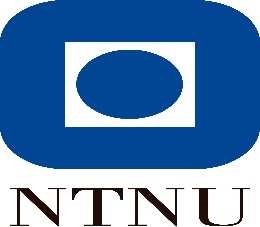 NTNU, Institutt for språk og litteratur, Tegnspråk og tolking bachelor VURDERING AV PRAKSIS, 2.STUDIEÅR (TEGN2000).Dersom en student ikke møter i praksis eller avbryter praksisperioden, leveres side 1 til praksiskoordinator så snart som mulig, uten underskrift til student. Praksisveileder/ faglærer: Sted: ____________________ 	 	Dato: ____________  Praksisveileder/ faglærers underskrift: ____________________________________________________ Student: Jeg har lest praksisrapporten og er kjent med innholdet:  Sted: ____________________ 	 	Dato: ____________  Studentens underskrift: ____________________________________________________    Vurdering av - Tolkefaglig praksis – 2. studieår (TEGN2000).Studentens navn: Kort beskrivelse (stikkord) om hva studenten har deltatt på: Veiledning for å vurdere til bestått/ikke bestått er beskrevet i praksishåndboka https://innsida.ntnu.no/wiki/-/wiki/Norsk/Praksis+i+tegnspr%C3%A5k+og+tolkeutdanningen#section-Praksis+i+tegnspråk+og+tolkeutdanningen-2.+studieårKort begrunnelse dersom studenten innstilles til ikke bestått for praksisperioden: Sted /dato 	 	 	 	 	Praksisveileder/faglærers underskrift Innsending av rapporten: Praksisveileder/ faglærer leverer rapporten til ISL innen en uke etter endt praksis:NTNU, Institutt for språk og litteratur v/Praksiskoordinator tegnspråk og tolking.N-7491 Trondheim. Studenten får kopi av rapporten. Studentens navn: Studiekull og utdanning: Studiekull og utdanning: Praksistype:  Sett kryss Dato for praksisperioden(e): Dato for praksisperioden(e): Kommunikasjonspraksis  Dato for praksisperioden(e): Dato for praksisperioden(e): Døves kulturdagerDato for praksisperioden(e): Dato for praksisperioden(e): Dato for praksisperioden(e): Dato for praksisperioden(e): Fravær (dato): Egenmelding/legeatt./ perm. levert (ja/nei): Tidspunkt for eventuell tilleggspraksis: Antall dager tatt igjen:  Tidspunkt for eventuell tilleggspraksis: Antall dager tatt igjen:  Praksissted: Praksisveileder: Praksisveileder: Faglærer fra ISL: Praksis bestått (sett kryss) Praksis ikke bestått (sett kryss) Praksis avbrutt (sett kryss) Student ikke møtt (sett kryss) 